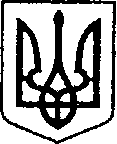 УКРАЇНАЧЕРНІГІВСЬКА ОБЛАСТЬН І Ж И Н С Ь К А    М І С Ь К А    Р А Д А____ сесія VII скликанняР І Ш Е Н Н ЯВід ______________2019 р.		м. Ніжин	                                   № ________Про визначення проектів-переможців громадського бюджету 2020 року та подальше їх фінансуванняВідповідно до статей 26, 42, 59 Закону  України  «Про місцеве  самоврядування  в Україні», Регламенту Ніжинської міської ради Чернігівської області VII скликання, затвердженого рішенням Ніжинської міської ради Чернігівської області VII скликання від 24 листопада 2015 року №1-2/2015 (із змінами), рішення міської ради від 24 квітня 2019 року № 7 – 54/2019 «Про затвердження Положення про громадський бюджет (бюджет участі) Ніжинської міської об’єднаної територіальної громади», з метою забезпечення ефективної роботи по громадському бюджетуванню в Ніжинській міській об’єднаній територіальній громаді, міська рада вирішила:     1.Визначити переможцями громадського бюджету проекти:«Благоустрій території міста Ніжина в урочищі Маркове». (додається);  «Мобільний ІгроХАБ» (додається);«Громадський простів в парку відпочинку» (додається);«Здоровий спосіб життя – шлях до досконалості» (додається)«Облаштування привабливої громадської огорожі вздовж вул.Набережної та навколо історичної будівлі в м.Ніжині» (додається); «Автобусні зупинки – це зручно, затишно, безпечно» (додається);«Надувний батут «Смуга перешкод»» (додається);«Навчально-розвивальний простір «Sвіт Технологій Майбутнього для початківців» (додається)«Створення громадського простору шляхом облаштування зони відпочинку для мешканців міста на території мікрорайону Космонавтів» (додається).«Міст Батуринський» (додається).     2.Головним розпорядником коштів визначити: 2.1.Проекту «Благоустрій території міста Ніжина в урочищі Маркове», - управління житлово-комунального господарства та будівництва Ніжинської міської ради; 2.2.Проекту «Мобільний ІгроХАБ», - виконавчий комітет Ніжинської міської ради;2.3.Проекту «Громадський простів в парку відпочинку» - відділ з питань фізичної культури та спорту Ніжинської міської ради; 2.4.Проекту «Здоровий спосіб життя – шлях до досконалості» - управління освіти Ніжинської міської ради; 2.5.Проекту «Облаштування привабливої громадської огорожі вздовж вул.Набережної та навколо історичної будівлі в м.Ніжині» - управління освіти Ніжинської міської ради; 2.6.Проекту «Автобусні зупинки – це зручно, затишно, безпечно» - управління житлово-комунального господарства та будівництва Ніжинської міської ради;2.7.Проекту «Надувний батут «Смуга перешкод» - відділ з питань фізичної культури і туризму Ніжинської міської ради.2.8.Проекту «Навчально-розвивальний простір «Sвіт Технологій Майбутнього для початківців» - управління освіти Ніжинської міської ради;2.9.Проекту «Створення громадського простору шляхом облаштування зони відпочинку для мешканців міста на території мікрорайону Космонавтів» - управління житлово-комунального господарства та будівництва Ніжинської міської ради;2.10.Проекту «Міст Батуринський» - управління житлово-комунального господарства та будівництва Ніжинської міської ради.     3.Фінансовому управлінню Ніжинської міської ради (Писаренко Л.В.) перерахувати головним розпорядникам кошти на фінансування проектів за рахунок зменшення обсягу резервного фонду Ніжинської міської об’єднаної територіальної громади на 2020 рік:3.1.Управлінню житлово-комунального господарства та будівництва Ніжинської міської ради на фінансування проекту «Автобусні зупинки – це зручно, затишно, безпечно» на суму 359 375 грн. (КПКВК 1216030, КЕКВ 2240 – 159 625грн., КЕКВ 3110 – 199 750грн.), «Міст Батуринський» на суму 400 000грн. (КПКВК 1216030,                                      КЕКВ 2210 – 163 000грн., КЕКВ 2240 – 147 000грн.,                                          КЕКВ 3110 – 900 00грн.), Створення громадського простору шляхом облаштування зони відпочинку для мешканців міста на території мікрорайону Космонавтів» на суму 398 950грн. (КПКВК 1216030, КЕКВ 2240 – 398 950грн.), «Благоустрій території міста Ніжина в урочищі Маркове» на суму 720 00грн. (КПКВК 1216030, КЕКВ 2210 – 250 00грн., КЕКВ 2240 – 280 00грн., КЕКВ 3110 – 190 00грн.).Виконавчому комітету Ніжинської міської ради на фінансування проекту «Мобільний ІгроХАБ» на суму 99 600грн.            (КПКВК 0213133, КЕКВ 2610 – 62 100 грн., КЕКВ 3210 – 375 00грн.).Управлінню освіти Ніжинської міської ради на фінансування проекту «Здоровий спосіб життя – шлях до досконалості» на суму 395 550 грн (КПКВК 615031, КЕКВ 2210 – 109 550грн., КЕКВ 2240 – 550 00грн., КЕКВ 3110 – 231 000грн.); на фінансування проекту «Облаштування привабливої громадської огорожі вздовж вул.Набережної та навколо історичної будівлі в м.Ніжині» на суму 399 830 грн (КПКВК 0611020, КЕКВ 2240 – 399 830грн.,), на фінансування проекту «Навчально-розвивальний простір «Sвіт Технологій Майбутнього для початківців» на суму 350 000грн. (КПКВК 0611090, КЕКВ 2210 – 64 800грн., КЕКВ 2240 – 92 000грн., КЕКВ 3110 – 193 200грн.). Відділу з питань фізичної культури та спорту Ніжинської міської ради на фінансування проекту «Громадський простів в парку відпочинку» на суму 100 000грн. (КПКВК 1115061,                                         КЕКВ 2210 – 10 000грн., КЕКВ 3110 – 90 000грн.), на фінансування проекту «Смуга перешкод» на суму 252 990 грн. (КПКВК 1115061,       КЕКВ 2240 – 6000грн., КЕКВ 3110 – 246 990грн.).     4.Управлінню житлово-комунального господарства та будівництва Ніжинської міської ради (Кушніренко А.М.), управлінню освіти Ніжинської міської ради (Крапив'янський С.М.), виконавчому комітету Ніжинської міської ради (Лінник А.В.), відділу з питань фізичної культури та спорту Ніжинської міської ради (Глушко П.В.) забезпечити виконання проектів-переможців.     5.Начальнику відділу інформаційно-аналітичної роботи та комунікацій з громадськістю Шведун А.С. забезпечити оприлюднення цього рішення протягом п’яти календарних днів після його прийняття.     6.Організацію виконання рішення покласти на першого заступника міського голови з питань діяльності виконавчих органів ради Олійника Г.М., заступника міського голови з питань діяльності виконавчих органів ради Алєксєєнка І.В.     7.Контроль за виконанням рішення покласти на постійну комісію міської ради з питань соціально-економічного розвитку міста, дерегуляції, фінансів та бюджету ( голова комісії В.Х.Мамедов ).Міський голова                                                                                         А.В.ЛінникВізують:Начальник відділу інформаційно-аналітичної роботи та комунікацій з громадськістю                                                                                          А.С.ШведунСекретар міської ради                                                                              В.В.СалогубНачальник фінансового управління				                    Л.В.Писаренко		Начальник  відділу юридично-кадрового забезпеченняапарату виконавчого комітету Ніжинської міської ради                              		                             В.О.ЛегаГолова постійної комісії міської ради з питань соціально-економічного розвитку міста, дерегуляції, фінансів та бюджету                                                                                              В.Х.МамедовГолова постійної комісії міської ради з питань регламенту, депутатської діяльності та етики, законності, правопорядку, антикорупційної політики, свободи слова та зв’язків з громадськістю                                                           О.В.ЩербакПОЯСНЮЮЧА ЗАПИСКАПроект рішення «Про визначення проектів-переможців громадського бюджету 2020 року та подальше їх фінансування» підготовлений у відповідності до ст. ст. 26, 42, 59 Закону України «Про місцеве  самоврядування  в Україні», рішення міської ради від 24 квітня 2019 року № 7 – 54/2019 «Про затвердження Положення про громадський бюджет (бюджет участі) Ніжинської міської об’єднаної територіальної громади» та розпорядження міського голови від 25 квітня 2019 року № 115 «Про створення робочої групи з питань громадського бюджету (бюджету участі) Ніжинської міської об’єднаної територіальної громади».Кількість проектів - переможців обмежується визначеним обсягом коштів громадського  бюджету (бюджету участі) Ніжинської міської об’єднаної територіальної громади на відповідний рік.Всього прийняло участь у голосуванні 4 тис 568 голосуючих (минулого разу таких було 1тис.533 голосуючий).Відповідно до підсумків голосування, проекти набрали таку кількість голосів:1.« Благоустрій території міста Ніжина в урочищі Маркове» 253 голоси (72 000 грн) – малий проект; 2.« Мобільний ІгроХАБ» 276 голосів (99 тис 600 грн) – малий проект; 3.« Громадський простів в парку відпочинку» 490 голосів (100000 грн) – малий проект; 4.« Здоровий спосіб життя – шлях до досконалості» 921 голос (395 тис. 550 грн) – великий проект; 5.«Автобусні зупинки – це зручно, затишно, безпечно» 330 голосів (359 тис 375 грн) – великий проект; 6.« Облаштування привабливої громадської огорожі вздовж вул.Набережної та навколо історичної будівлі в м.Ніжині»» 361 голос (399 тис 830 грн) – великий проект;7.« Надувний батут «Смуга перешкод» 279 голосів (252 тис 990 грн) – великий проект;8.«Навчально-розвивальний простір «Sвіт Технологій Майбутнього для початківців» 334 голоси (350000грн.) – великий проект;9.«Створення громадського простору шляхом облаштування зони відпочинку для мешканців міста на території мікрорайону Космонавтів» 445 голосів (398тис.950грн.) – великий проект;10.«Міст Батуринський» 352 голоси (400000грн.) – великий проект.Резервний фонд міського бюджету на фінансування проектів - переможців, які будуть реалізовуватись у 2020 році у рамках Програми реалізації громадського бюджету (бюджету участі) затверджений в сумі 2 828,295 грн. Враховуючи те, що 1% коштів не залучається до фінансування, а залишаються на непередбачені витрати, - на фінансування потрапляє шість великих проектів та один малий проект. Начальник відділу інформаційно-аналітичної роботи та комунікацій з громадськістю                                                              А.С.Шведун